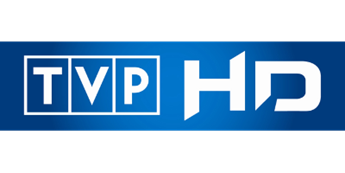 Wiosna 2022 w TVP HDWiosną TVP HD zapewni widzom dużą porcję najlepszego relaksu. Antena zabierze nas w nowe inspirujące podróże kulinarne z uznanym szefem kuchni — Kubą Winkowskim w programie JAK SMAKUJE POLSKA?  W tym sezonie odwiedzimy woj. świętokrzyskie, pomorskie oraz Podhale. Nie zabraknie też dreszczyku emocji, a to za sprawą premierowych seriali kryminalnych PANNA MARPLE i DETEKTYW MURDOCH. Z kolei sentymentalne powroty do lat dzieciństwa przeżyjemy wspólnie z uznanymi artystami — gośćmi Marty Perchuć-Burzyńskiej w cyklu TAMTE LATA, TAMTE DNI. Również miłośnicy pięknych wnętrz znajdą coś dla siebie. Twórcy brytyjskiego programu NAJLEPSZE POD SŁOŃCEM oprowadzą nas po wyjątkowych posesjach położonych w najbardziej urokliwych i ciepłych zakątkach Europy.W ofercie filmowej TVP HD znajdą się w niedziele o godz. 19.55 najpopularniejsze polskie komedie po rekonstrukcji cyfrowej: SEKSMISJA, GALIMATIAS, CZYLI KOGEL-MOGEL II, POSZUKIWANY, POSZUKIWANA, CO MI ZROBISZ, JAK MNIE ZŁAPIESZ, WYJŚCIE AWARYJNE oraz wiele innych. Z kolei w ramach nocnych maratonów filmowych emitowanych w piątki i soboty zobaczymy seriale: DALEKO OD SZOSY, PROKURATOR, INSTYNKT, czy CZARNE CHMURY. Natomiast w sobotnio-niedzielne przedpołudnie ok. godziny 10:45 emitowane będą wyjątkowe dokumentalne filmy przyrodniczo-podróżnicze, a wśród nich m.in.: ATTENBOROUGH'S GLOBAL ADVENTURE, JUDI DENCH'S WILD BORNEO ADVENTURE oraz MAGICAL LAND OF OZ. Całość oferty programowej TVP HD dopełnią najlepsze programy rozrywkowe i teleturnieje Telewizji Polskiej: THE VOICE KIDS, SANATORIUM MIŁOŚCI, POSTAW NA MILION, a także WOJCIECH CEJROWSKI – BOSO PRZEZ ŚWIAT, OKRASA ŁAMIE PRZEPISY oraz MAKŁOWICZ W PODRÓŻY. NOWOŚCIPANNA MARPLE (2004), reż. Andy Wilson, emisja od 5 marca, tylko w TVP HD  Sobota, godz. 21:55, powtórki w niedzieleSerial kryminalny uznawany za klasykę gatunku opowiada historię niezwykle błyskotliwej starszej pani Jane Marple, której zamiłowaniem jest ogrodnictwo. W rzeczywistości pod jej niepozorną powierzchownością skrywa się nieustraszona oraz wyjątkowo dociekliwa detektyw, która jest w stanie wyjaśnić nawet najtrudniejsze kryminalne zagadki. Seria powstała na podstawie słynnych powieści Agathy Christie, a w rolę głównej bohaterki brawurowo wcieliła się Geraldine McEwan.DETEKTYW MURDOCH (2008), reż. Shawn Thompson, emisja od 5 kwietnia, tylko w TVP HDWtorek ok. godz. 21:25, powtórki w czwartki i piątki Serial na podstawie cyklu powieści Maureen Jennings opowiada historię mieszkającego w XIX-wiecznym Toronto, niezwykle przystojnego detektywa Williama Murdocha (Yannick Bisson). Do rozwikłania nietypowych zagadek bohater stosuje, niekonwencjonalne na swoje czasy, metody śledcze: m.in. daktyloskopię i wykorzystywanie światła ultrafioletowego. Murdocha wspierają w pracy piękna i utalentowana Julia Ogden (Helene Joy) – pierwsza kobieta koroner w kanadyjskiej policji oraz konstabl George Crabtree (Jonny Harris). Odkrycia naukowe przełomu wieków, które stworzyły kryminalistykę oraz dawne obyczaje to znak rozpoznawczy tej wielowątkowej opowieści.KONTYNUACJEJAK SMAKUJE POLSKA? w trakcie Sobota, godz. 17:40 Program kulinarny poprowadzi Kuba Winkowski – jeden z najbardziej utytułowanych szefów kuchni w Wielkiej Brytanii. Gospodarz programu przed laty opuścił nasz kraj w poszukiwaniu swojej drogi życiowej. Na wyspach zdobył doświadczenie oraz uznanie w świecie kuchni. Jak wcześniej Gordon Ramsay, został tam wyróżniony prestiżowym tytułem National Chef of The Year w roku 2019. Teraz Kuba zamienił eleganckie restauracje na foodtrucka i wspólnie z widzami TVP HD wyruszył w kulinarną podróż po Polsce. Z jakich wyjątkowych, lokalnych produktów słynie nasz kraj? Jak przyrządzić aromatyczne, smakowite dania rodzimej kuchni w nowoczesnym wydaniu? By znaleźć odpowiedzi na te pytania, mistrz kuchni przemierzy swoim leciwym foodtruckiem najpiękniejsze zakątki Polski.  Tam przygotowywał będzie poznanym przez siebie lokalnym bohaterom autorskie potrawy inspirowane sprawdzonymi przepisami i doskonałymi produktami, z których słyną odwiedzane przez niego regiony. W każdym z odwiedzonych miejsc Kuba spotka się także z entuzjastami lokalnej kuchni, producentami żywności i ekspertami kulinarnymi. W tym sezonie odwiedzimy woj. świętokrzyskie, pomorskie oraz Podhale.TAMTE LATA TAMTE DNI, emisja od 26 lutego  Sobota, godz. 18:20W programie Marta Perchuć-Burzyńska zabiera artystów o uznanym dorobku w sentymentalną podróż do lat dzieciństwa. Najczęściej rozmawiają w zaciszu domowym lub w miejscach, z którymi bohaterowie odcinków są mocno związani. Wspomnienia o rodzinnym domu, rodzicach, pierwsze doświadczenia, to tylko niektóre tematy, które pomogą zrozumieć, jak przebiegała ich kariera i co spowodowało, że podążyli artystyczną drogą. Autorzy programu przypomną zarówno ich sukcesy, jak i trudne chwile. Sięgną też po zabawne historie i wspomnienia, a każdą opowieść zilustrują zdjęciami, pamiątkami rodzinnymi, fragmentami występów, filmów i seriali. Cykl składa się z 10 odcinków, w których zostaną wykorzystane materiały archiwalne Telewizji Polskiej. Gośćmi programu będą m.in.: Jan Englert, Janusz Józefowicz, Krzesimir Dębski, Ewa Błaszczyk, Kazimierz Kaczor, Andrzej Korzyński oraz Henryk Talar.NAJLEPSZE POD SŁOŃCEM, w trakcie emisjiCzwartek, godz. 22:20, powtórki w sobotę, godz. 11:50Kto z nas nie marzy o pięknej nieruchomości w słonecznym kraju? Autorzy brytyjskiego programu towarzyszą parom, które chcą to marzenie zrealizować i w pięknych zakątkach Europy szukają idealnego domu. W każdym odcinku para Brytyjczyków ogląda trzy do pięciu posesji w ramach określonego przedziału cenowego. Prezentując domy, prowadzący udziela im praktycznych rad dotyczących prowadzenia i utrzymania. Pod koniec odcinka bohaterowie podejmują decyzję. Czy któraś z nieruchomości ich urzeknie i czy zdecydują się na jej zakup? PASMA FILMOWEPOLSKIE KOMEDIE PO REKONSTRUKCJI, emisja od 27 lutegoNiedziela, godz. 19:55 Pasmo z najlepszymi komediami polskimi, które po rekonstrukcji obrazu i dźwięku zyskują nową jakość, by z powodzeniem dalej bawić i wzruszać kolejne pokolenia widzów. W ramach cyklu zobaczymy: SEKSMISJĘ, GALIMATIAS, CZYLI KOGEL–MOGEL II, POSZUKIWANY, POSZUKIWANA, CO MI ZROBISZ, JAK MNIE ZŁAPIESZ, WYJŚCIE AWARYJNE, OCH KAROL oraz wiele innych.SERIALOWE PASMA Z REKONSTRUKCJAMI, Poniedziałek, godz. 21:25: U Pana Boga w Ogródku, emisja od 21 lutegoPiątek, godz. 20:15: 07 zgłoś się, emisja od 11 marcaSobota, godz. 15:05: Alternatywy 4, emisja od 5 marca NOCNE MARATONY Z SERIALAMIIdeą cyklu jest prezentacja jak największej liczby odcinków w ciągu jednej nocy. Dzięki temu widzowie w jeden lub dwa weekendy będą w stanie obejrzeć cały serial. Piątek, Sobota, po godz. 23:00: POLSKIE DROGI – w trakcie emisji, Daleko od szosy, Instynkt, NOWA, Czarne chmury, Prokurator oraz wiele innych seriali.PASMO PRZYRODNICZO-PODRÓŻNICZE, emisja od 26 lutegoSobota i niedziela, godz. 10:45Powtórki w poniedziałek i wtorek, godz. 17:15 PROGRAMY ROZRYWKOWE I TELETURNIEJESANATORIUM MIŁOŚCI (NOWY SEZON), emisja od 26 marca Sobota, godz.18:55Postaw na milion, emisja od 10 marcaCzwartek, godz. 21:25The Voice Kids, emisja od 4 marcaPiątek, godz. 15:15Wojciech Cejrowski – boso przez świat, emisja od 26 lutegoSobota, godz.12:50 (2 odcinki)Okrasa łamie przepisy, emisja od 5 marcaSobota, godz. 17:10Makłowicz w podróży, emisja od 2 marcaŚroda, sobota, niedziela, godz. 6.20 i godz. 6.50Jak smakuje Polska, emisja do 12 marca Sobota, godz. 17:40 Polska śródziemnomorska, emisja od 20 marcaNiedziela, godz. 11:50 Śmietanka towarzyska, emisja od 4 marca Piątek, 17:20, od kwietnia również w soboty, godz. 18:55  